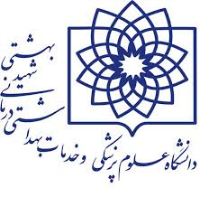 فرم ازشیابی استاد توسط دانشجو –واحد کارورزی بالینی در عرصهعنوان کارورزی:     	  مدرس :  	           ترم 7 کارشناسی مامایی             نیمسال اول تحصیلی 1400-1399    دانشجوی گرامیباسلام، به منظور ارتقاء دانش و مهارت لازم در واحدهای کارورزی در عرصه، خواهشمند است با درج نظرات خود در این زمینه ما را همراهی فرمایید.لطفا پیشنهادات و انتقادات خود را بطور خلاصه مرقوم بفرمایید.ردیفایتم ارزشیابیعالی(5)خیلی خوب (4)خوب(3)متوسط(2)نیاز به بهبود(1)1برخورداری از دانش لازم و به روز در زمینه تخصصی این کارورزی2استفاده بهینه از زمان کارورزی با تاکید بر یادگیری مهارتهای عملی3ایجاد انگیزه و خلاقیت در دانشجو4توانایی پاسخگویی به سوالات دانشجو5يكپارچگي و کیفیت مطالب ارائه شده 6کوشش برای طرح مباحث جديد و معرفي منابع جديد 7توانایی انتقال و تفهیم مفاهيم 8  آگاه نمودن دانشجو با نحوه ارزشیابی پایان دوره9 رعایت نظم در زمان ورود به/ خروج  از کارورزی10حضور موثر در کنار دانشجو حین فعالیتهای عملی در بالین بیمار/مددجو11   ارائه بازخورد به موقع و مناسب به دانشجو12انتقادپذیری و تکریم متقابل دانشجو13میزان براورده شدن انتظارات شما از این کارورزیجمع نمرهجمع نمره